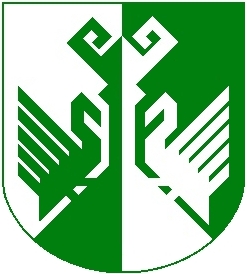 от 08 июля 2020 года № 244О внесении изменений в постановление администрации Сернурского муниципального района от 22 марта 2011 года №159 «Об оплате труда отдельных категорий работников муниципального образования «Сернурский муниципальный район»В связи с приведением действующих муниципальных нормативных правовых актов в соответствие с Уставом Сернурского муниципального района Республики Марий Эл администрация Сернурского муниципального района постановляет:1.Внести в постановление администрации Сернурского муниципального района от 22 марта 2011 года №159 «Об оплате труда отдельных категорий работников муниципального образования «Сернурский муниципальный район», следующие изменения:наименование изложить в следующей редакции:«Об оплате труда отдельных категорий работников Сернурского муниципального района»;2. Настоящее постановление вступает в силу со дня его официального опубликования.Сидорова И.Э.8(83633)9-81-76СОГЛАСОВАНО:Руководитель отдела финансирования и бухгалтерского учетаадминистрации Сернурского муниципального района	Н.Е.Попова       08.07.2020г.Руководитель отдела-организационно-правовой работы и кадровадминистрации Сернурского муниципального района                                                                               	                                  С.Э.Садовина     08.07.2020гШЕРНУРМУНИЦИПАЛРАЙОНЫНАДМИНИСТРАЦИЙЖЕАДМИНИСТРАЦИЯ СЕРНУРСКОГО МУНИЦИПАЛЬНОГО РАЙОНАПУНЧАЛПОСТАНОВЛЕНИЕИ.о.главы администрацииСернурскогомуниципального района               Т.Волкова